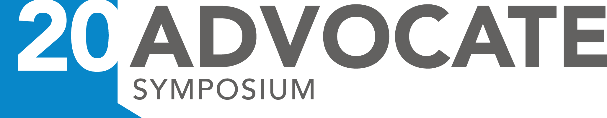 Advocate Symposium 2020Residence Inn Pentagon CityWednesday, February 5, 2020*Agenda subject to changeWe are so happy that you could join us!Tweeting during Symposium? | #ADVSymposium |@SymplicityCorp We’re on Facebook! | www.facebook.com/SymplicityCorporation8:00:00 AM8:50:00 AMRegistration & Check-inRegistration & Check-inRegistration & Check-in8:50:00 AM9:00:00 AMWelcome AddressWelcome AddressWelcome Address9:00:00 AM9:50:00 AMBackground Basics: level 2Background Basics: level 2Background Basics: level 19:55:00 AM10:45:00 AMSystem Configuration: CleanupSystem Configuration: CleanupSystem Configuration: New User/System10:45:00 AM11:00:00 AMBreakBreakBreak 11:00:00 AM 12:30:00 PMIndustry Trends Roundtables:Industry Trends Roundtables:Industry Trends Roundtables:Bias/Hate IncidentsBias/Hate IncidentsBias/Hate IncidentsAlternative Resolution/Restorative JusticeAlternative Resolution/Restorative JusticeAlternative Resolution/Restorative JusticeBIT Team/ Case ManagementBIT Team/ Case ManagementBIT Team/ Case ManagementAsk the Expert: Reporting & AssessmentAsk the Expert: Reporting & AssessmentAsk the Expert: Reporting & AssessmentAsk the Expert: System ExtrasAsk the Expert: System ExtrasAsk the Expert: System Extras12:30:00 PM1:15:00 PMNetworking LunchNetworking LunchNetworking Lunch1:15:00 PM1:45:00 PMCEO KeynoteCEO KeynoteCEO Keynote1:45:00 PM2:35:00 PMIncidents ReportsTitle IXCare2:35:00 PM2:50:00 PMBreakBreakBreak2:50:00 PM3:40:00 PMReportingReportingReporting3:45:00 PM4:15:00 PMProduct Updates & Roadmap sessionProduct Updates & Roadmap sessionProduct Updates & Roadmap session